29 мая 2023 г.– 4 июня 2023г. Неделя отказа от табакаВсемирный день без табака 2023Согласно статистике Всемирной организации здравоохранения табакокурение является причиной 7 000 000 смертей ежегодно. Более 80% курящих людей живет в странах с низким и средним уровнем жизни. И именно они наиболее подвержены заболеваниям, связанным с табаком.Всемирный день без табака был внедрен Всемирной Организацией Здравоохранения в конце прошлого века и  ежегодно отмечается в последний день весны, 31 мая. Акция направлена на привлечение внимания мировой общественности к проблеме табачной эпидемии.По мере возрастания количества людей, подверженных пагубной привычке, одновременно ширились ряды землян, предлагающих отказаться, вообще, от потребления табака. В большинстве случаев курильщики, осведомленные о вреде табака, хотят бросить свою вредную привычку. Именно поэтому ежегодно 31 мая во Всемирный день без табака общественные организации, школы, вузы, а также некоторые компании проводят акции, пропагандирующие здоровый образ жизни.По данным ВОЗ курение является причиной 85% смертельных исходов от рака легких, бронхов, трахеи, 16% смертей от ишемической болезни сердца, 26% смертей от туберкулеза, 24% инфекций нижних дыхательных путей. Неприглядная картина в этой области складывается в России. У нас курит около 10% женщин, заядлыми курильщиками являются более 50 — 60% мужчин. Более того, наша страна заняла четвертое место в антирейтинге стран, в которых табак уносит максимальное число жизней, уступив только Китаю, Индии и США.В современной России активные меры по борьбе с курением начались 20 лет назад. Так в 2001 году был принят первый федеральный закон «Об ограничении курения табака». В 2013 году введен новый федеральный закон — «Об охране здоровья граждан от воздействия окружающего табачного дыма и последствий потребления табака», согласно которому было запрещено курение в общественных местах, спонсорство и реклама табака, а также вовлечение детей в употребление табака. В результате принятых мер в РФ наблюдается сокращение числа курящих. В 2009 году в России курящими являлись 39,4% взрослого населения, в 2016 году эта цифра снизилась до 30,9%.По данным официальной статистики, за годы действия государственной политики, направленной на защиту граждан от табачного дыма и последствий потребления табака, распространенность курения в стране неуклонно снижается, правда, за последние годы наблюдается замедление темпов снижения распространенности курения и прирост потребления иной никотинсодержащей продукции: вейпов, электронных сигарет, продуктов нагревания табака, кальянов и бездымного табака.Осведомленность населения о том, что эти продукты вызывают зависимость в силу содержания высокотоксичного никотина и другие заболевания, присущие табаку, остается низкой. Этому способствует агрессивный маркетинг этой продукции со стороны табачных компаний, нацеленный в первую очередь на подростков и молодежь.  Никотинсодержащая продукция наносит такой же вред организму, как и табачные изделия, а мифы об их безвредности – лишь хорошо запланированная дезинформация табачной индустрии.В настоящее время предпринимаются активные меры по борьбе с табакокурением. Например, запрет рекламы и стимулирования продажи и спонсорства табака. Эти меры могут способствовать уменьшению потребления табака примерно на 7%, а в некоторых странах — вплоть до 16%.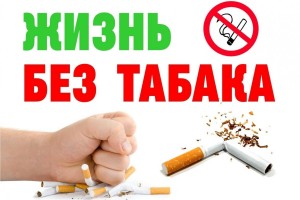 